Matriz da Prova de recuperação de TIC – Módulo 3O professorRui Loureiro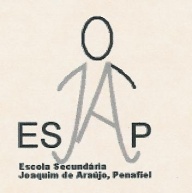 Agrupamento de Escolas Joaquim de Araújo, Penafiel 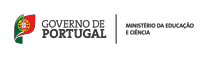 Acção financiada pelo Fundo Social Europeu e Estado PortuguêsObjetivosConteúdosEstruturaDuração- Conhecer e compreender o conceito de página web e de website- Conhecer e compreender os conceitos de ergonomia e de amigabilidade de uma página WEB-Reconhecer a importância do planeamento na construção de um site- Conhecer os conceitos de HTML e hipertexto- Conhecer o ambiente de trabalho do Dreamweaver-Saber realizar tarefas com o Dreamweaver e criar um website- Saber fazer a manutenção de um website- Introdução à criação de páginas WEB- Planeamento e criação de um WEBSITE - Ambiente de trabalho do Dreamweaver- Hiperligações- Formatação e animação de páginas- PublicaçãoProva Prática60 minutos